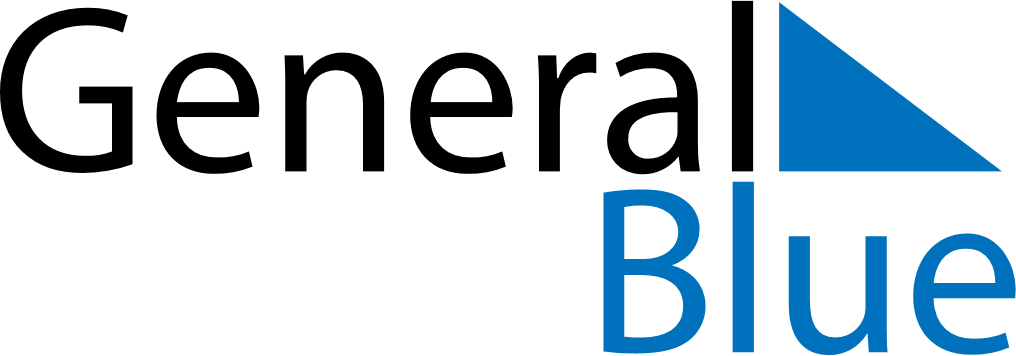 August 2024August 2024August 2024August 2024August 2024August 2024Baran’, Vitebsk, BelarusBaran’, Vitebsk, BelarusBaran’, Vitebsk, BelarusBaran’, Vitebsk, BelarusBaran’, Vitebsk, BelarusBaran’, Vitebsk, BelarusSunday Monday Tuesday Wednesday Thursday Friday Saturday 1 2 3 Sunrise: 5:10 AM Sunset: 8:59 PM Daylight: 15 hours and 49 minutes. Sunrise: 5:12 AM Sunset: 8:57 PM Daylight: 15 hours and 45 minutes. Sunrise: 5:13 AM Sunset: 8:56 PM Daylight: 15 hours and 42 minutes. 4 5 6 7 8 9 10 Sunrise: 5:15 AM Sunset: 8:54 PM Daylight: 15 hours and 38 minutes. Sunrise: 5:17 AM Sunset: 8:52 PM Daylight: 15 hours and 34 minutes. Sunrise: 5:19 AM Sunset: 8:50 PM Daylight: 15 hours and 30 minutes. Sunrise: 5:20 AM Sunset: 8:48 PM Daylight: 15 hours and 27 minutes. Sunrise: 5:22 AM Sunset: 8:46 PM Daylight: 15 hours and 23 minutes. Sunrise: 5:24 AM Sunset: 8:43 PM Daylight: 15 hours and 19 minutes. Sunrise: 5:26 AM Sunset: 8:41 PM Daylight: 15 hours and 15 minutes. 11 12 13 14 15 16 17 Sunrise: 5:28 AM Sunset: 8:39 PM Daylight: 15 hours and 11 minutes. Sunrise: 5:29 AM Sunset: 8:37 PM Daylight: 15 hours and 7 minutes. Sunrise: 5:31 AM Sunset: 8:35 PM Daylight: 15 hours and 3 minutes. Sunrise: 5:33 AM Sunset: 8:33 PM Daylight: 14 hours and 59 minutes. Sunrise: 5:35 AM Sunset: 8:31 PM Daylight: 14 hours and 55 minutes. Sunrise: 5:37 AM Sunset: 8:28 PM Daylight: 14 hours and 51 minutes. Sunrise: 5:39 AM Sunset: 8:26 PM Daylight: 14 hours and 47 minutes. 18 19 20 21 22 23 24 Sunrise: 5:40 AM Sunset: 8:24 PM Daylight: 14 hours and 43 minutes. Sunrise: 5:42 AM Sunset: 8:22 PM Daylight: 14 hours and 39 minutes. Sunrise: 5:44 AM Sunset: 8:19 PM Daylight: 14 hours and 35 minutes. Sunrise: 5:46 AM Sunset: 8:17 PM Daylight: 14 hours and 31 minutes. Sunrise: 5:48 AM Sunset: 8:15 PM Daylight: 14 hours and 26 minutes. Sunrise: 5:49 AM Sunset: 8:12 PM Daylight: 14 hours and 22 minutes. Sunrise: 5:51 AM Sunset: 8:10 PM Daylight: 14 hours and 18 minutes. 25 26 27 28 29 30 31 Sunrise: 5:53 AM Sunset: 8:08 PM Daylight: 14 hours and 14 minutes. Sunrise: 5:55 AM Sunset: 8:05 PM Daylight: 14 hours and 10 minutes. Sunrise: 5:57 AM Sunset: 8:03 PM Daylight: 14 hours and 5 minutes. Sunrise: 5:59 AM Sunset: 8:00 PM Daylight: 14 hours and 1 minute. Sunrise: 6:00 AM Sunset: 7:58 PM Daylight: 13 hours and 57 minutes. Sunrise: 6:02 AM Sunset: 7:56 PM Daylight: 13 hours and 53 minutes. Sunrise: 6:04 AM Sunset: 7:53 PM Daylight: 13 hours and 48 minutes. 